Member of the Year Nomination Form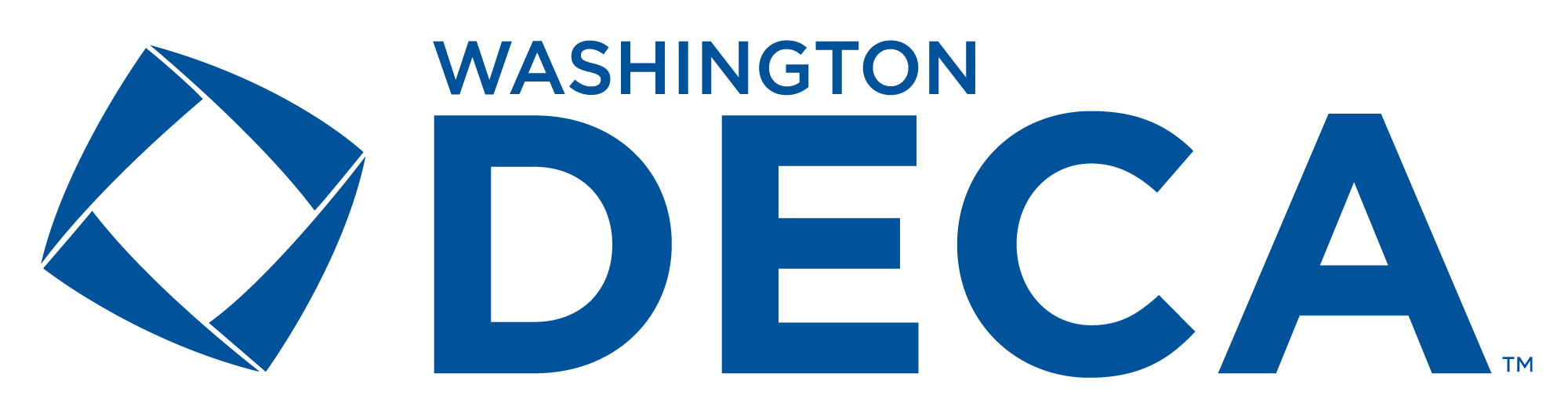 Each year, Washington DECA selects a chapter member who has gone above and beyond in support of their DECA chapter, school, and community.  The Member of the Year will be recognized at the State Career Development Conference.  Nomination forms are to be submitted via email to Candice Caldwell, Washington DECA State Officer Development Coordinator at candice@wadeca.org by Friday, January 24, 2013.Student Nominee Grade Level Grade Level        years in DECASchool/Chapter West Valley High SchoolSchool/Chapter West Valley High SchoolAdvisor’s Name Tom RobinsonAdvisor’s Name Tom RobinsonContact Information for person submitting nominationContact Information for person submitting nominationContact Information for person submitting nominationContact Information for person submitting nominationNominee’s signature Nominee’s signature Print name Tom RobinsonPrint name Tom RobinsonNominator’s email robinsont@wvsd208.orgNominator’s email robinsont@wvsd208.orgNominator’s email robinsont@wvsd208.orgNominator’s email robinsont@wvsd208.orgWork phone: 509.972..5934Work phone: 509.972..5934Cell phone: 509.307.3716Cell phone: 509.307.3716Statement of nominee’s efforts/accomplishments in DECA competition and or vocational pursuitsStatement of nominee’s efforts/accomplishments in DECA competition and or vocational pursuitsStatement of nominee’s efforts/accomplishments in DECA competition and or vocational pursuitsStatement of nominee’s efforts/accomplishments in DECA competition and or vocational pursuitsDescribe nominee’s efforts/accomplishments in regard to chapter involvementDescribe nominee’s efforts/accomplishments in regard to chapter involvementDescribe nominee’s efforts/accomplishments in regard to chapter involvementDescribe nominee’s efforts/accomplishments in regard to chapter involvementDescribe nominee’s accomplishments in service to his/her school/communityDescribe nominee’s accomplishments in service to his/her school/communityDescribe nominee’s accomplishments in service to his/her school/communityDescribe nominee’s accomplishments in service to his/her school/communityDescribe nominee’s leadership involvementDescribe nominee’s leadership involvementDescribe nominee’s leadership involvementDescribe nominee’s leadership involvement